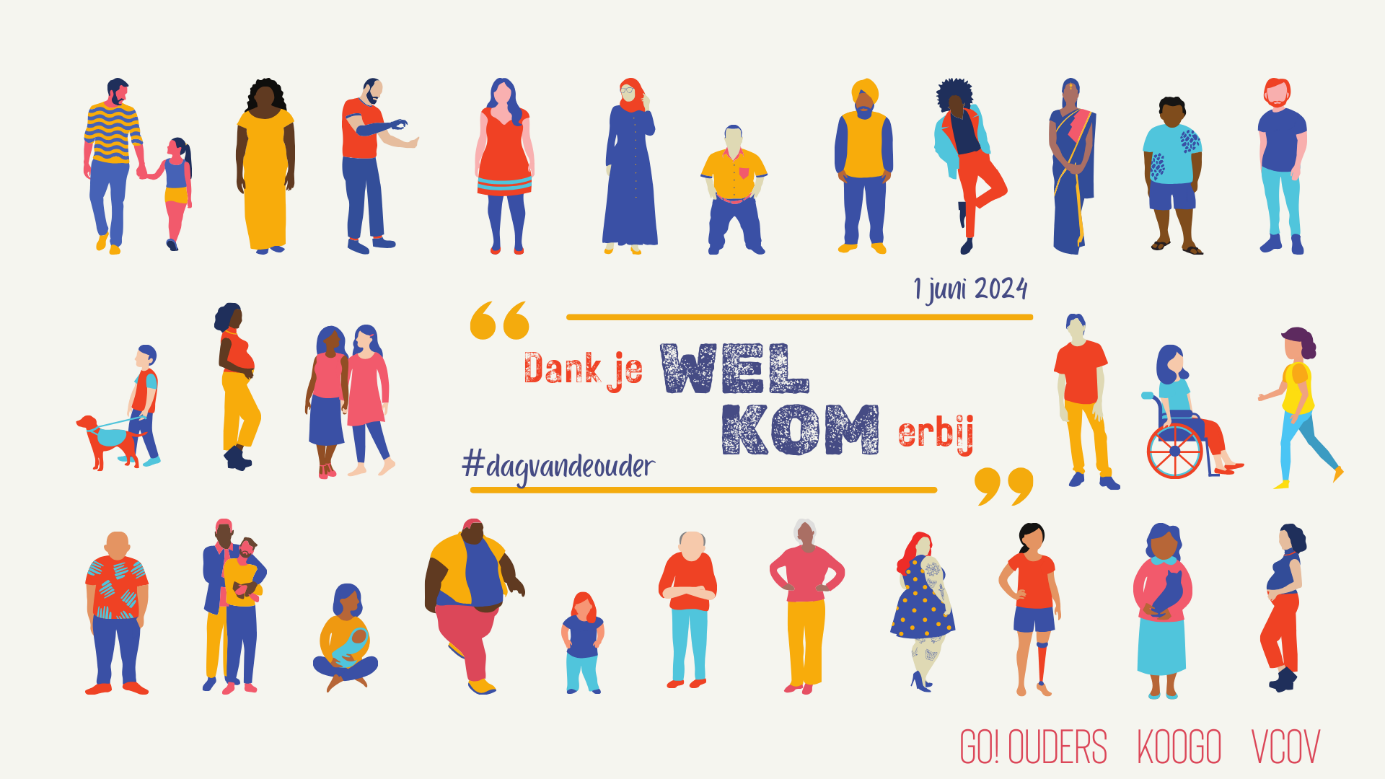 Dank je wel voor al je inzet en betrokkenheid, elke dag weer opnieuw. Voel je welkom op school, aan de schoolpoort, op activiteiten en oudercontacten. Ook met vragen, suggesties, of als je hulp nodig hebt. Kom erbij, wij maken dankbaar gebruik van jouw talent! 